………………………………………..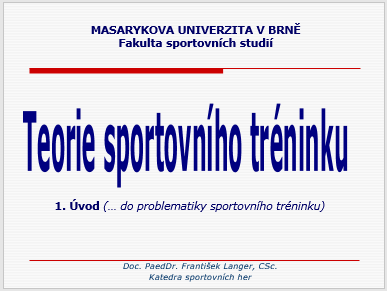 ………………………………………..………………………………………..………………………………………..………………………………………..………………………………………..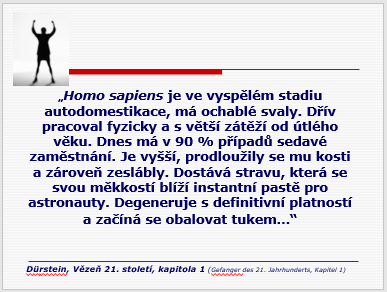 ………………………………………..………………………………………..………………………………………..………………………………………..………………………………………..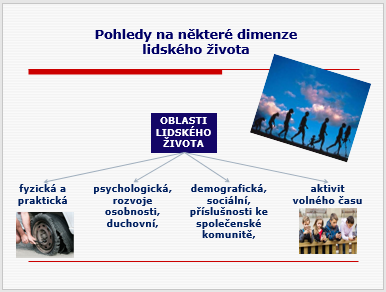 ………………………………………..………………………………………..………………………………………..………………………………………...………………………………………..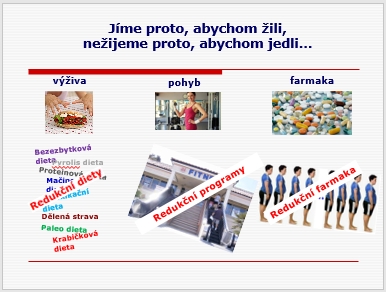 ………………………………………..………………………………………..………………………………………..………………………………………..………………………………………..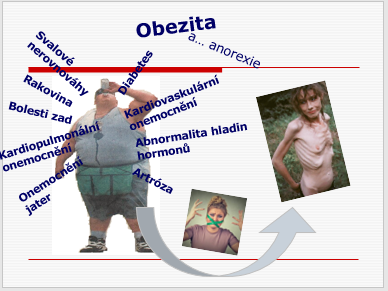 ………………………………………..………………………………………..………………………………………..………………………………………...………………………………………..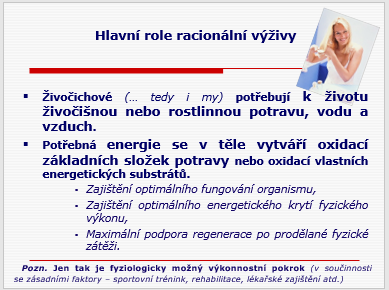 ………………………………………..………………………………………..………………………………………..………………………………………...………………………………………..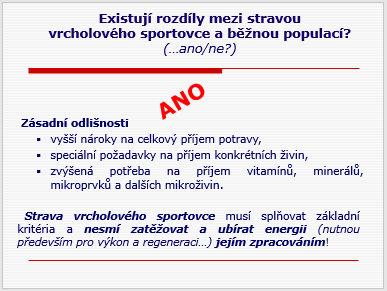 ………………………………………..………………………………………..………………………………………..………………………………………...………………………………………..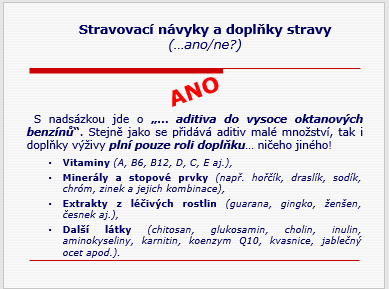 ………………………………………..………………………………………..………………………………………..………………………………………...………………………………………..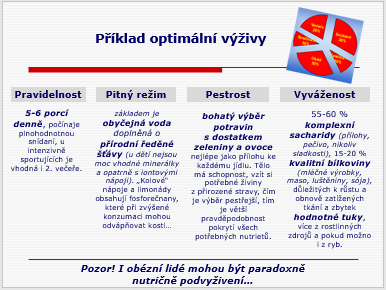 ………………………………………..………………………………………..………………………………………..………………………………………...………………………………………..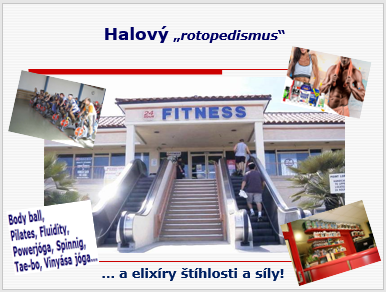 ………………………………………..………………………………………..………………………………………..………………………………………...………………………………………..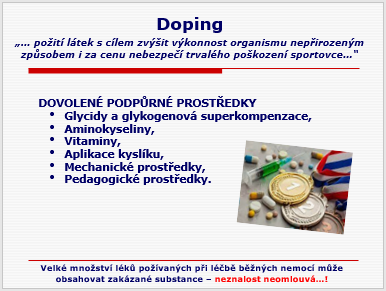 ………………………………………..………………………………………..………………………………………..………………………………………...………………………………………..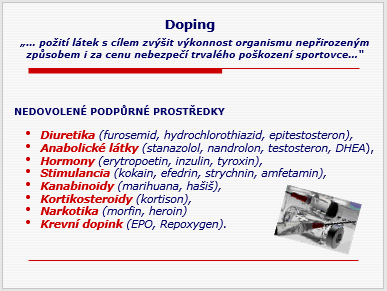 ………………………………………..………………………………………..………………………………………..………………………………………...………………………………………..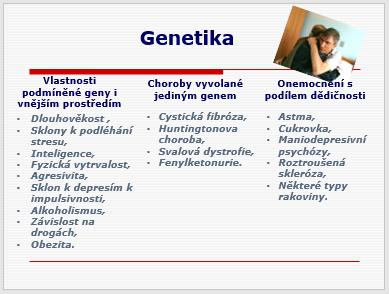 ………………………………………..………………………………………..………………………………………..………………………………………...………………………………………..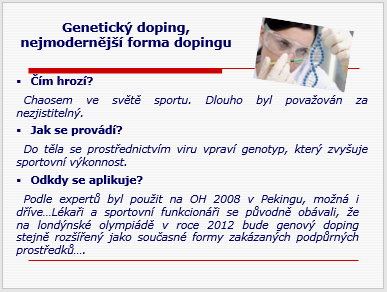 ………………………………………..………………………………………..………………………………………..………………………………………...………………………………………..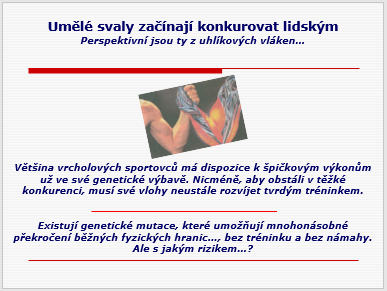 ………………………………………..………………………………………..………………………………………..………………………………………...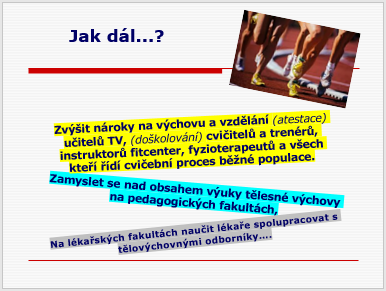 ………………………………………..………………………………………..………………………………………..………………………………………..………………………………………...……………………………………..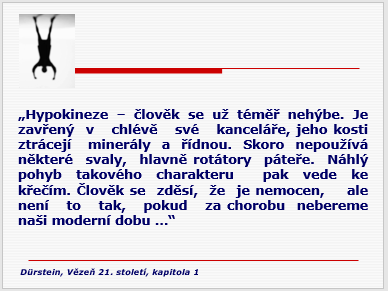 ………………………………………..………………………………………..………………………………………..………………………………………...………………………………………..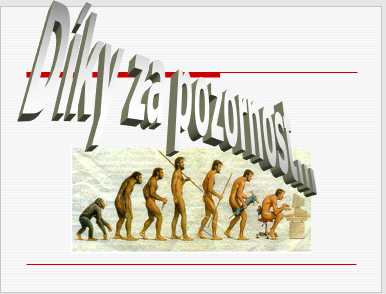 ………………………………………..………………………………………..………………………………………..………………………………………...